Publicado en Alicante el 05/10/2017 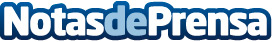 El hijo de la Tomasa y Puigdemont nominados a ser el disfraz estrella de este HalloweenLa empresa Casa del Disfraz pone en marcha una encuesta para elegir el disfraz que pondrá a la venta durante este mes
Datos de contacto:Intermundo ComunicaciónNota de prensa publicada en: https://www.notasdeprensa.es/el-hijo-de-la-tomasa-puigdemont-y-una-youtuber Categorias: Sociedad Entretenimiento Consumo Ocio para niños http://www.notasdeprensa.es